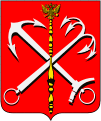 ПРАВИТЕЛЬСТВО САНКТ-ПЕТЕРБУРГАКОМИТЕТ ПО ВОПРОСАМ ЗАКОННОСТИ, ПРАВОПОРЯДКА И БЕЗОПАСНОСТИРАСПОРЯЖЕНИЕ
от 10 февраля 2011 г. N 26-рОБ УТВЕРЖДЕНИИ МЕТОДИЧЕСКИХ РЕКОМЕНДАЦИЙ ПО ИНФОРМИРОВАНИЮ НАСЕЛЕНИЯ САНКТ-ПЕТЕРБУРГА О РЕАЛИЗАЦИИ АНТИКОРРУПЦИОННОЙ ПОЛИТИКИ 
    В соответствии с пунктом 6.2 Плана противодействия коррупции в Санкт-Петербурге на 2011 год, утвержденного распоряжением Правительства Санкт-Петербурга от 09.12.2010 N 1679, пунктами 3.12-4 и 3.26-7 Положения о Комитете по вопросам законности, правопорядка и безопасности, утвержденного постановлением Правительства Санкт-Петербурга от 23.01.2009 N 46:
 
 
    РЕФЕРЕНТ: Официальный источник электронного документа содержит неточность: имеется ввиду постановление Правительства Санкт-Петербурга N 46 23.01.2008.
 
 
    1. Утвердить Методические рекомендации по информированию населения Санкт-Петербурга о реализации антикоррупционной политики (далее - Методические рекомендации), согласованные с Комитетом по печати и взаимодействию со средствами массовой информации.
    2. Предложить исполнительным органам государственной власти Санкт-Петербурга, за исключением Администрации Губернатора Санкт-Петербурга (далее - исполнительные органы):
    2.1. Осуществлять информирование населения Санкт-Петербурга о реализации антикоррупционной политики в исполнительных органах с учетом Методических рекомендаций.
    2.2. До 15.03.2011 переработать (создать) подраздел "Реализация антикоррупционной политики" в разделах исполнительных органов на официальном сайте Администрации Санкт-Петербурга в сети Интернет либо на официальных сайтах (информационных порталах) исполнительных органов в сети Интернет.
    3. Сектору по вопросам противодействия коррупции отдела анализа обеспечения правопорядка и безопасности населения совместно с организационным отделом:Председатель Комитета
по вопросам законности,
правопорядка и безопасности
Л.П.БОГДАНОВУТВЕРЖДЕНЫ
распоряжением Комитета
по вопросам законности,
правопорядка и безопасности
от 10.02.2010 N 26-рМЕТОДИЧЕСКИЕ РЕКОМЕНДАЦИИ ПО ИНФОРМИРОВАНИЮ НАСЕЛЕНИЯ САНКТ-ПЕТЕРБУРГА О РЕАЛИЗАЦИИ АНТИКОРРУПЦИОННОЙ ПОЛИТИКИ1. Общие положения 
    1.1. Методические рекомендации по информированию населения Санкт-Петербурга о реализации антикоррупционной политики (далее - Методические рекомендации) разработаны в целях:
    систематизации и совершенствования работы исполнительных органов государственной власти Санкт-Петербурга, за исключением Администрации Губернатора Санкт-Петербурга (далее - ИОГВ), по доведению до населения Санкт-Петербурга информации о реализации антикоррупционной политики;
    повышения доступности информации о деятельности ИОГВ по реализации антикоррупционной политики;
    совершенствования правового и политического просвещения граждан по вопросам противодействия коррупции;
    улучшения взаимодействия ИОГВ по вопросам противодействия коррупции с гражданами, средствами массовой информации (далее - СМИ) и институтами гражданского общества.
    Методические рекомендации предлагают единый порядок организации информирования населения Санкт-Петербурга о реализации антикоррупционной политики в ИОГВ.
    1.2. Методические рекомендации подготовлены с учетом положений:
    Федерального закона от 25.12.2008 N 273-ФЗ "О противодействии коррупции";
    Федерального закона от 09.02.2009 N 8-ФЗ "Об обеспечении доступа к информации о деятельности государственных органов и органов местного самоуправления";
    Закона Российской Федерации от 27.12.1991 N 2124-1 "О средствах массовой информации";
    Закона Санкт-Петербурга от 29.10.2008 N 674-122 "О дополнительных мерах по противодействию коррупции в Санкт-Петербурге";
    Закона Санкт-Петербурга от 30.06.2010 N 445-112 "Об обеспечении доступа к информации о деятельности государственных органов Санкт-Петербурга";
    постановления Правительства Санкт-Петербурга от 24.03.2010 N 307 "О Порядке организации антикоррупционной пропаганды в Санкт-Петербурге";
    распоряжения Администрации Санкт-Петербурга от 29.12.2001 N 1499-ра "О создании портала для официального представительства исполнительных органов государственной власти Санкт-Петербурга в международной информационной сети Интернет";
    распоряжения Комитета по печати и взаимодействию со средствами массовой информации (далее - Комитет по печати) от 25.03.2010 N 34-р "Об утверждении административных регламентов Комитета по печати и взаимодействию со средствами массовой информации по исполнению государственных функций".
    1.3. Информирование населения Санкт-Петербурга о реализации антикоррупционной политики (далее - информирование) является составной частью антикоррупционной пропаганды, проводимой в соответствии с действующим законодательством Санкт-Петербурга.
    1.4. Информирование осуществляется следующими способами:
    а) опубликование нормативных правовых актов ИОГВ, направленных на реализацию антикоррупционной политики (противодействие коррупции);
    б) размещение информационных материалов о ходе реализации антикоррупционной политики, правовых актов и документов по вопросам реализации антикоррупционной политики в разделах ИОГВ на официальном сайте Администрации Санкт-Петербурга в сети Интернет либо на официальных сайтах (информационных порталах) ИОГВ в сети Интернет;
    в) направление ИОГВ информационных материалов по вопросам реализации антикоррупционной политики для опубликования в печатных и электронных СМИ, в том числе по запросам редакций СМИ;
    г) выступления должностных лиц ИОГВ по проблемам реализации антикоррупционной политики в СМИ, в том числе в форме интервью;
    д) предоставление информации о деятельности ИОГВ в сфере реализации антикоррупционной политики;
    е) иными способами, не противоречащими действующему законодательству.
    1.5. В результате информирования осуществляется:
    а) официальное опубликование нормативных правовых актов ИОГВ, направленных на реализацию антикоррупционной политики (противодействие коррупции) в порядке, установленном законодательством Санкт-Петербурга;
    б) подготовка ежеквартальных информационных материалов (сообщений, пресс-релизов) о ходе реализации антикоррупционной политики, в том числе о результатах рассмотрения обращений граждан о коррупции, и их размещение в разделах ИОГВ на официальном сайте Администрации Санкт-Петербурга в сети Интернет либо на официальных сайтах (информационных порталах) ИОГВ в сети Интернет;
    в) подготовка по инициативе ИОГВ либо по письменным запросам редакций СМИ информационных материалов (интервью) по вопросам реализации антикоррупционной политики и их направление (рассылка) в редакции СМИ непосредственно ИОГВ либо посредством электронной рассылки Управления информации - пресс-службы Администрации Губернатора Санкт-Петербурга (далее - Управление) и(или) факсовой рассылки Комитета по печати.
    Указанные рассылки не могут гарантировать размещение в СМИ соответствующих информационных материалов. Согласно статьям 19, 26 Закона Российской Федерации "О средствах массовой информации" редакции СМИ осуществляют свою деятельность на основе полной профессиональной самостоятельности, и решение о размещении в СМИ тех или иных материалов принимает главный редактор;
    г) участие представителей ИОГВ в телевизионных и радиопрограммах (сюжетах) по проблемам реализации антикоррупционной политики по приглашениям редакций СМИ.
    Участие представителей ИОГВ в записи телевизионных и радиопрограмм (сюжетов) по проблемам реализации антикоррупционной политики не может гарантировать выход в эфир указанных программ (сюжетов). Согласно статьям 19, 26 Закона Российской Федерации "О средствах массовой информации" редакции СМИ осуществляют свою деятельность на основе полной профессиональной самостоятельности, и решение о выходе материалов в эфир принимает главный редактор.
    Результатом информирования также может являться подготовка иных материалов и документов по вопросам реализации антикоррупционной политики в Санкт-Петербурге и их последующее доведение до населения Санкт-Петербурга, в том числе путем размещения на информационных ресурсах ИОГВ в сети Интернет. Указанные документы и материалы могут быть подготовлены по поручению Губернатора Санкт-Петербурга, вице-губернатора Санкт-Петербурга - руководителя Администрации Губернатора Санкт-Петербурга, вице-губернатора Санкт-Петербурга, координирующего и контролирующего деятельность ИОГВ, руководителя ИОГВ, либо по инициативе других должностных лиц ИОГВ;
    д) предоставление в соответствии с действующим законодательством информации о деятельности ИОГВ в сфере реализации антикоррупционной политики, в том числе о деятельности государственных учреждений Санкт-Петербурга и государственных унитарных предприятий Санкт-Петербурга, подведомственных ИОГВ.
    1.6. Информирование организуется и проводится:
    руководителем и заместителями руководителя ИОГВ;
    структурным подразделением (должностным лицом либо работником, замещающим должность, не являющуюся должностью государственной гражданской службы Санкт-Петербурга) ИОГВ, обеспечивающим распространение информации о деятельности ИОГВ (далее - пресс-служба);
    структурным подразделением (должностным лицом) ИОГВ, уполномоченным по реализации антикоррупционной политики в ИОГВ (далее - уполномоченное структурное подразделение);
    иными структурными подразделениями и должностными лицами ИОГВ по указанию руководителя (заместителей руководителя) ИОГВ.
    Должностным лицом ИОГВ, ответственным за организацию и проведение информирования, является заместитель руководителя ИОГВ, организующий в соответствии с распределением должностных обязанностей между заместителями руководителя ИОГВ деятельность по реализации антикоррупционной политики в ИОГВ (далее - уполномоченный заместитель руководителя ИОГВ).
    Предоставление редакциям СМИ информации о деятельности ИОГВ, его должностных лиц в сфере реализации антикоррупционной политики при запросе информации в устной форме осуществляется в соответствии с требованиями статьей 39, 40 Закона Российской Федерации "О средствах массовой информации". Запрашиваемая информация может предоставляться руководителем ИОГВ, заместителями руководителя ИОГВ, сотрудниками пресс-службы (пресс-секретарем), начальником и специалистами уполномоченного структурного подразделения в пределах их компетенции.
    1.7. При организации и проведении информирования должностные лица ИОГВ:
    а) обязаны соблюдать права и законные интересы государственных органов, органов местного самоуправления, организаций и редакций СМИ;
    б) должны не допускать разглашения информации, позволяющей установить персональные данные лиц, направивших обращения, содержащие сведения о коррупции;
    в) не вправе требовать от редакций СМИ предварительно согласовывать сообщения и материалы (кроме случаев, когда должностное лицо является автором или интервьюируемым), а равно налагать запрет на распространение сообщений и материалов, их отдельных частей.
 2. Официальное опубликование нормативных правовых актов, направленных на реализацию антикоррупционной политики (противодействие коррупции) 
    Официальное опубликование нормативных правовых актов ИОГВ, направленных на реализацию антикоррупционной политики (противодействие коррупции), осуществляется в соответствии с:
    Законом Санкт-Петербурга от 30.06.2010 N 445-112 "Об обеспечении доступа к информации о деятельности государственных органов Санкт-Петербурга";
    постановлением Правительства Санкт-Петербурга от 30.12.2003 N 173 "О порядке опубликования законов Санкт-Петербурга, нормативных правовых актов Губернатора Санкт-Петербурга, Правительства Санкт-Петербурга и иных исполнительных органов государственной власти Санкт-Петербурга";
    распоряжением Администрации Санкт-Петербурга от 11.11.2002 N 2256-ра "О порядке опубликования официальных материалов исполнительных органов государственной власти Санкт-Петербурга";
    распоряжением Комитета по печати и связям с общественностью от 03.03.2003 N 36 "Об утверждении Порядка представления исполнительными органами государственной власти Санкт-Петербурга официальных материалов для опубликования";
    Административным регламентом Комитета по печати по исполнению государственной функции по осуществлению распространения и публикации в средствах массовой информации официальных материалов исполнительных органов государственной власти Санкт-Петербурга: заявлений, сообщений, пресс-релизов, в том числе в установленном порядке нормативных правовых актов Санкт-Петербурга, нормативных правовых актов Губернатора Санкт-Петербурга, нормативных правовых актов Правительства Санкт-Петербурга и иных исполнительных органов государственной власти Санкт-Петербурга, утвержденным распоряжением Комитета по печати от 25.03.2010 N 34-р.
 3. Информирование через информационные ресурсы исполнительных органов в сети Интернет 
    3.1. Информирование через информационные ресурсы исполнительных органов в сети Интернет осуществляется посредством размещения правовых актов, документов и информационных материалов (сообщений, пресс-релизов) в разделах ИОГВ на официальном сайте Администрации Санкт-Петербурга в сети Интернет либо на официальных сайтах (информационных порталах) ИОГВ в сети Интернет (далее - официальный сайт ИОГВ).
    3.2. В целях информирования на официальном сайте ИОГВ создается раздел "Реализация антикоррупционной политики" (с возможностью доступа к нему непосредственно с главной страницы официального сайта ИОГВ).
    В указанном разделе предусматриваются подразделы:
    "Правовые акты =наименование ИОГВ=, направленные на реализацию антикоррупционной политики";
    "Программа противодействия коррупции в =наименование ИОГВ=";
    "Сведения о комиссии по соблюдению требований к служебному поведению государственных гражданских служащих Санкт-Петербурга =наименование ИОГВ= и урегулированию конфликта интересов";
    "Информация о реализации антикоррупционной политики";
    "Проекты нормативных правовых актов и административных регламентов" (для администраций районов Санкт-Петербурга - "Проекты нормативных правовых актов"). К данному подразделу может быть обеспечена возможность доступа непосредственно с главной страницы официального сайта ИОГВ.
    С указанного раздела также обеспечивается возможность прямого доступа к:
    разделу "Реализация антикоррупционной политики" на сайте Комитета по вопросам законности, правопорядка и безопасности (www.zakon.gov.spb.ru/hot_line/net_korrupcii);
    электронному почтовому ящику на официальном сайте Администрации Санкт-Петербурга в сети Интернет для приема сообщений о фактах коррупции (www.zakon.gov.spb.ru/hot_line);
    информационному порталу "Государственные услуги в Санкт-Петербурге" (www.pgu.spb.ru);
    разделу "Административная реформа в Санкт-Петербурге" на официальном сайте Администрации Санкт-Петербурга в сети Интернет (www.gov.spb.ru/gov/admin/otrasl/c_selfgov/adm_ref).
    По решению руководителя (уполномоченного заместителя руководителя) ИОГВ в разделе "Реализация антикоррупционной политики" могут быть предусмотрены иные подразделы, направленные на обеспечение информирования населения о реализации антикоррупционной политики, а также обеспечен прямой доступ к иным тематическим информационным ресурсам в сети Интернет.
    3.3. В подразделе "Правовые акты =наименование ИОГВ=, направленные на реализацию антикоррупционной политики" размещаются правовые акты нормативного и ненормативного характера, принятые ИОГВ в целях реализации антикоррупционной политики (организации противодействия коррупции), в том числе в государственных учреждениях Санкт-Петербурга и государственных унитарных предприятиях Санкт-Петербурга, подведомственных ИОГВ.
    Соответствующие правовые акты ИОГВ размещаются в подразделе в течение двух рабочих дней со дня их издания.
    С указанного подраздела также обеспечивается возможность прямого доступа к подразделу "Законодательство о противодействии коррупции" на сайте Комитета по вопросам законности, правопорядка и безопасности.
    3.4. В подразделе "Программа противодействия коррупции в =наименование ИОГВ=" размещается программа противодействия коррупции в ИОГВ на соответствующий год (годы), а также правовой акт ИОГВ о ее утверждении.
    Программа размещается в подразделе в течение двух рабочих дней после издания правового акта ИОГВ о ее утверждении.
    3.5. В подразделе "Сведения о комиссии по соблюдению требований к служебному поведению государственных гражданских служащих Санкт-Петербурга =наименование ИОГВ= и урегулированию конфликта интересов" размещается следующая информация:
    реквизиты и наименование правового акта ИОГВ о создании комиссии по соблюдению требований к служебному поведению государственных гражданских служащих Санкт-Петербурга ИОГВ и урегулированию конфликта интересов (далее - комиссия);
    должность, фамилия, имя, отчество председателя комиссии;
    должность, фамилия, имя, отчество секретаря комиссии;
    местонахождение комиссии (указывается почтовый адрес ИОГВ)
    контактный телефон (указывается служебный телефон секретаря комиссии).
    В случае внесения изменений в состав комиссии измененные сведения размещаются в подразделе в течение рабочего дня после издания соответствующего правового акта ИОГВ.
    3.6. В подразделе "Информация о реализации антикоррупционной политики" размещаются:
    отчеты ИОГВ о реализации планов (программ) противодействия коррупции в Санкт-Петербурге (за первое и второе полугодие соответствующего года). Отчеты размещаются на сайте после согласования отчетов с Комитетом по вопросам законности, правопорядка и безопасности в течение двух рабочих дней со дня их утверждения руководителем ИОГВ (заместителем руководителя ИОГВ);
    информационные материалы (сообщения, пресс-релизы) о ходе реализации антикоррупционной политики в ИОГВ, в том числе о результатах рассмотрения ИОГВ обращений граждан о коррупции, а также о реализации антикоррупционной политики в государственных учреждениях Санкт-Петербурга и государственных унитарных предприятиях Санкт-Петербурга, подведомственных ИОГВ. Информационные материалы готовятся сотрудниками пресс-службы и уполномоченного структурного подразделения и размещаются на сайте ежеквартально;
    информация о мерах по противодействию коррупции, поступившая из органов прокуратуры и правоохранительных органов (для администраций районов Санкт-Петербурга). Информация размещается пресс-службой на сайте по мере ее поступления в ИОГВ;
    иные информационные материалы о работе ИОГВ в сфере противодействия коррупции.
 4. Направление информационных материалов для опубликования в печатных и электронных СМИ, в том числе по запросам редакций СМИ 
    4.1. Основанием для подготовки информационных материалов (интервью) по вопросам реализации антикоррупционной политики (далее - информационные материалы), в том числе по запросам редакций СМИ, и направления их в редакции СМИ является:
    решение о подготовке и направлении ИОГВ по своей инициативе информационного материала. Решение может быть принято руководителем ИОГВ, уполномоченным заместителем руководителя ИОГВ либо заместителем руководителя ИОГВ, организующим в соответствии с распределением должностных обязанностей между заместителями руководителя ИОГВ распространение информации о деятельности ИОГВ. Предложения для руководителя (заместителей руководителя) ИОГВ о необходимости подготовки информационных материалов могут вноситься сотрудниками уполномоченного структурного подразделения и пресс-службы. Информационные материалы также могут быть подготовлены по указанию руководителя (заместителей руководителя) ИОГВ в связи с соответствующими поручениями Губернатора Санкт-Петербурга, вице-губернатора Санкт-Петербурга - руководителя Администрации Губернатора Санкт-Петербурга и вице-губернатора Санкт-Петербурга, координирующего и контролирующего деятельность ИОГВ;
    поручение (решение) руководителя (уполномоченного заместителя руководителя) ИОГВ о подготовке и направлении информационного материала, принятое на основании поступившего в ИОГВ письменного запроса из редакции СМИ о подготовке указанного информационного материала.
    4.2. Подготовка ИОГВ информационных материалов по запросам редакций СМИ осуществляется по поручению руководителя (заместителя руководителя) ИОГВ на основании поступивших в ИОГВ по почте (по факсу, по электронной почте) письменных запросов редакций СМИ.
    Соответствующий запрос должен содержать следующие сведения:
    а) наименование ИОГВ либо фамилия и инициалы или должность должностного лица ИОГВ, на имя которого направляется запрос;
    б) наименование СМИ, должность, Ф.И.О. лица, направившего запрос;
    в) предполагаемое содержание и при необходимости объем информационного материала, который СМИ ожидает получить от ИОГВ (перечень вопросов, на которые ИОГВ предлагается дать ответы);
    г) предложения по срокам направления информационного материала в редакцию СМИ;
    д) планируемая форма и срок использования (размещения в СМИ) запрашиваемого информационного материала;
    е) почтовый адрес, номер телефона и(или) факса либо адрес электронной почты для направления ответа на запрос или уточнения содержания запроса.
    В запросе также могут быть указаны данные о контактном лице редакции СМИ (Ф.И.О., должность, телефон и т.д.) и иные сведения.
    Запрос составляется на русском языке на бланке редакции СМИ и подписывается лицом, направившим запрос.
    4.3. Подготовка по запросам редакций СМИ информационных материалов и их направление в редакции СМИ осуществляется в сроки, указанные в запросах, но не более 7 дней со дня регистрации запроса в ИОГВ.
    В случае если требуемые сведения не могут быть представлены в семидневный срок, информационный материал, содержащий требуемые сведения, подготавливается и направляется в редакцию СМИ не позднее чем через 30 дней со дня регистрации запроса в ИОГВ.
    Подготовка информационных материалов по инициативе ИОГВ и направление (рассылка) их в редакции СМИ непосредственно ИОГВ и(или) посредством электронной рассылки Управления осуществляется в сроки, устанавливаемые руководителем (заместителем руководителя) ИОГВ.
    Информационные материалы подготавливаются на основе имеющихся в ИОГВ сведений (информации) по состоянию на 1 число квартала, в котором принято решение (дано поручение) о подготовке информационного материала.
    4.4. Информационные материалы подготавливаются ИОГВ в рамках своей компетенции в сфере реализации антикоррупционной политики, определенной положением об ИОГВ, утвержденным Правительством Санкт-Петербурга, и другими правовыми актами Правительства Санкт-Петербурга.
    При подготовке информационных материалов могут быть использованы поступившие в ИОГВ от других ИОГВ информационные материалы и сведения по показателям антикоррупционного мониторинга в Санкт-Петербурге.
    Информационные материалы не должны содержать информацию, отнесенную к государственной тайне или являющуюся конфиденциальной, а также позволяющую установить персональные данные лиц, направивших обращения о коррупции.
    4.5. Предложение о необходимости подготовки по инициативе ИОГВ информационного материала, подготовленное сотрудниками пресс-службы либо уполномоченного структурного подразделения, оформляется в форме служебной записки на имя руководителя ИОГВ (уполномоченного заместителя руководителя ИОГВ либо заместителя руководителя, организующего распространение информации о деятельности ИОГВ).
    Решение о подготовке информационного материала принимается руководителем (заместителем руководителя) ИОГВ в виде соответствующей резолюции на служебной записке. Решение о подготовке информационного материала по инициативе ИОГВ также может быть принято руководителем (заместителем руководителя) ИОГВ в форме устного поручения соответствующему должностному лицу ИОГВ.
    4.6. Запрос редакции СМИ о подготовке информационного материала, поступивший в ИОГВ, регистрируется в порядке, установленном Регламентом ИОГВ.
    Запрос представляется на рассмотрение должностному лицу ИОГВ, на имя которого он направлен. В случае если в запросе не указано конкретное должностное лицо ИОГВ, запрос представляется на рассмотрение уполномоченному заместителю руководителя ИОГВ. В случае если запрос поступил пресс-секретарю (в пресс-службу) ИОГВ, он представляется на рассмотрение заместителю руководителя ИОГВ, организующему распространение информации о деятельности ИОГВ.
    Руководитель (заместитель руководителя) ИОГВ, рассмотрев запрос:
    а) в случае если отсутствуют основания для отказа в исполнении запроса, принимает решение о подготовке информационного материала в виде соответствующей резолюции на запросе;
    б) в случае наличия оснований для отказа в исполнении запроса, решения о подготовке информационного материала не принимает, что указывает в виде соответствующей резолюции на запросе.
    Основаниями для отказа в исполнении запроса являются:
    запрос редакцией СМИ информации, которая содержит сведения, составляющие государственную, коммерческую или иную специально охраняемую законом тайну;
    анонимность запроса редакции СМИ (отсутствия указания в нем на должность и Ф.И.О. лица, направившего запрос);
    отсутствие в запросе контактной информации (почтового адреса, номера телефона и(или) факса либо адреса электронной почты) для направления ответа на запрос или уточнения его содержания.
    Если отказ в исполнении запроса связан с тем, что информация, запрашиваемая редакцией СМИ, содержит сведения, составляющие государственную, коммерческую или иную специально охраняемую законом тайну, по указанию руководителя (заместителя руководителя) ИОГВ сотрудниками пресс-службы (уполномоченного структурного подразделения) осуществляется подготовка уведомления об отказе, в котором должны быть указаны:
    причины, по которым запрашиваемая информация не может быть отделена от сведений, составляющих специально охраняемую законом тайну;
    должностное лицо, отказывающее в предоставлении информации;
    дата принятия решения об отказе.
    Уведомление об отказе вручается представителю редакции СМИ (направляется в редакцию по факсу) в трехдневный срок со дня получения письменного запроса.
    4.7. Подготовка информационных материалов осуществляется сотрудниками пресс-службы (уполномоченного структурного подразделения).
    Информационный материал готовится в форме сообщения, заявления либо пресс-релиза.
    Информационный материал должен содержать сведения (информацию), указанные в поручении руководителя (заместителя руководителя) ИОГВ либо в запросе редакции СМИ. В случае если в запросе редакции СМИ содержится просьба предоставить информацию, которой ИОГВ не обладает в рамках своей компетенции, в информационном материале указывается, в какой государственный орган (орган местного самоуправления, организацию) необходимо обратиться для получения указанной информации.
    В случае если информационный материал по запросу редакции СМИ не может быть подготовлен в семидневный срок, сотрудником пресс-службы (уполномоченного структурного подразделения) осуществляется подготовка уведомления об отсрочке, в котором должны быть указаны:
    причины, по которым запрашиваемая информация не может быть представлена в семидневный срок;
    дата, к которой будет представлена запрашиваемая информация;
    должностное лицо, установившее отсрочку;
    дата принятия решения об отсрочке.
    Уведомление об отсрочке вручается представителю редакции СМИ (направляется в редакцию по факсу) в трехдневный срок со дня получения письменного запроса.
    4.8. Проект информационного материала визируется начальником уполномоченного структурного подразделения и с сопроводительным письмом в редакцию СМИ (письменным обращением в Комитет по печати) представляется на рассмотрение уполномоченному заместителю руководителя ИОГВ (заместителю руководителя ИОГВ, организующему распространение информации о деятельности ИОГВ), который:
    а) в случае согласия с представленным проектом подписывает сопроводительное письмо в редакцию СМИ (письменное обращение в Комитет по печати);
    б) в случае несогласия с представленным проектом дает указание о внесении необходимых изменений в проект информационного материала и после их внесения подписывает сопроводительное письмо в редакцию СМИ (письменное обращение в Комитет по печати).
    По поручению Губернатора Санкт-Петербурга, вице-губернатора Санкт-Петербурга - руководителя Администрации Губернатора Санкт-Петербурга и вице-губернатора Санкт-Петербурга, координирующего и контролирующего деятельность ИОГВ, указанию руководителя ИОГВ информационный материал может быть направлен в редакцию (редакции) СМИ от имени руководителя ИОГВ.
    4.9. Информационный материал, подготовленный по инициативе ИОГВ с зарегистрированным письменным обращением в Комитет по печати в порядке, установленном Регламентом ИОГВ, направляется в Комитет по печати в печатном и электронном виде для дальнейшего направления в редакции СМИ посредством электронной рассылки Управления и(или) факсовой рассылки Комитета по печати.
    Указанный информационный материал также может быть направлен в редакции СМИ пресс-службой (пресс-секретарем) ИОГВ путем электронной и(или) факсовой рассылки.
    Информационный материал, подготовленный по запросу редакции СМИ с зарегистрированным сопроводительным письмом в порядке, установленном Регламентом ИОГВ, направляется в редакцию СМИ, направившую запрос, в печатном и(или) электронном виде.
 5. Участие в телевизионных и радиопрограммах (сюжетах) по проблемам реализации антикоррупционной политики по предложениям редакций СМИ 
    5.1. Основанием для участия представителей (представителя) ИОГВ в телевизионных и радиопрограммах (сюжетах) по проблемам реализации антикоррупционной политики (далее - программа) по предложениям редакций СМИ является соответствующее решение (поручение) руководителя (уполномоченного заместителя руководителя) ИОГВ, принятое на основе поступившего в ИОГВ приглашения редакции СМИ.
    Представители (представитель) ИОГВ также могут принимать участие в программах по указанию руководителя (уполномоченного заместителя руководителя) ИОГВ в связи с соответствующими поручениями Губернатора Санкт-Петербурга, вице-губернатора Санкт-Петербурга - руководителя Администрации Губернатора Санкт-Петербурга и вице-губернатора Санкт-Петербурга, координирующего и контролирующего деятельность ИОГВ.
    5.2. Приглашение редакции СМИ об участии представителей ИОГВ в программе направляется редакцией СМИ в ИОГВ по почте (по факсу, по электронной почте) в письменной форме.
    Соответствующее приглашение должно содержать следующие сведения:
    а) наименование ИОГВ либо фамилия и инициалы или должность должностного лица ИОГВ, на имя которого направляется приглашение;
    б) наименование СМИ, должность, Ф.И.О. лица, направившего приглашение;
    в) вид, наименование и тематика программы, к участию в которой приглашаются представители ИОГВ, и вопросы, относящиеся к компетенции ИОГВ, которые предполагается затронуть (обсудить) в программе;
    г) должность, Ф.И.О. представителей (представителя) ИОГВ, которые приглашаются для участия в программе (при необходимости);
    д) предполагаемый состав участников программы;
    е) место и время записи либо выхода в прямой эфир программы;
    ж) срок, до которого требуется сообщить об участии (подтвердить участие) представителей ИОГВ в программе;
    з) почтовый адрес, номер телефона и(или) факса либо адрес электронной почты для направления ответа на приглашения или уточнения его содержания.
    В приглашении также могут быть указаны данные о контактном лице редакции СМИ (Ф.И.О., должность, телефон и т.д.) и иные сведения.
    Приглашение составляется на русском языке на бланке редакции СМИ и подписывается лицом, направившим приглашение.
    5.3. Подготовка сообщений (подтверждений) об участии представителей ИОГВ в программах по предложениям редакций СМИ осуществляется в сроки, указанные в приглашениях, либо в сроки, установленные руководителем (уполномоченным заместителем руководителя) ИОГВ.
    Участие представителей ИОГВ в программах (при принятии положительного решения об участии в программах) осуществляется в сроки, указанные в приглашениях редакций СМИ.
    5.4. Приглашения редакций СМИ об участии представителей ИОГВ в программах, поступившие в ИОГВ, регистрируются в порядке, установленном Регламентом ИОГВ.
    Приглашение представляется на рассмотрение должностному лицу Комитета, на имя которого оно направлено. В случае если в приглашении не указано конкретное должностное лицо ИОГВ, приглашение представляется на рассмотрение уполномоченному заместителю руководителя ИОГВ. В случае если приглашение поступило пресс-секретарю (в пресс-службу) ИОГВ, оно представляется на рассмотрение руководителю ИОГВ либо заместителю руководителя ИОГВ, организующему распространение информации о деятельности ИОГВ.
    Руководитель (заместитель руководителя) ИОГВ, рассмотрев приглашение:
    а) в случае если отсутствуют основания для отказа в участии в программах, принимает решение об участии представителей ИОГВ в программе в виде соответствующей резолюции на приглашении с указанием должностного лица ИОГВ, которому поручается участие в программе, либо о своем личном участии;
    б) в случае наличия оснований для отказа в участии в программах, решения об участии представителей ИОГВ в программе не принимает, что указывает в виде соответствующей резолюции на приглашении;
    в) при недостаточности сведений о предстоящей программе, содержащихся в приглашении, либо необходимости их уточнения или иной проработки вопроса об участии представителей ИОГВ в программе дает должностному лицу ИОГВ указание о дополнении (уточнении) сведений.
    Основаниями для отказа в участии в программах являются:
    анонимность приглашения редакции СМИ (отсутствия указания в нем на должность и Ф.И.О. лица, направившего запрос);
    отсутствие в приглашении контактной информации (почтового адреса, номера телефона и(или) факса либо адреса электронной почты) для направления ответа на запрос или уточнения его содержания.
    Дополнение (уточнение) сведений о предстоящей программе производится сотрудниками пресс-службы (уполномоченного структурного подразделения) путем подготовки и направления необходимых письменных запросов в адрес редакции СМИ либо путем переговоров по средствам связи с контактными лицами (иными представителями) редакции СМИ.
    Результаты докладываются руководителю (заместителю руководителя) ИОГВ в форме служебной записки либо в устной форме. На основании информации, содержащейся в служебной записке (представленной на устном докладе), руководитель (заместитель руководителя) ИОГВ принимает окончательное решение об участии представителей ИОГВ в программе в виде соответствующей резолюции на служебной записке либо устного поручения.
    5.5. В случае принятия положительного решения об участии представителей ИОГВ в программе с учетом указаний руководителя (заместителя руководителя) ИОГВ сотрудник пресс-службы (уполномоченного структурного подразделения) осуществляет подготовку:
    а) сообщения (подтверждения) об участии представителей (представителя) ИОГВ в программе;
    б) материалов и документов, необходимых для участия представителей (представителя) ИОГВ в программе.
    Сообщение (подтверждение) об участии представителей (представителя) ИОГВ в программе направляется в редакцию СМИ в письменном виде в порядке, установленном Регламентом ИОГВ, по электронной почте либо передается в устной форме по телефону.
    Материалы и документы, необходимые для участия представителей (представителя) ИОГВ в программе, представляются должностным лицам (должностному лицу) ИОГВ, которому поручено принять участие в программе. Указанные должностные лица (должностное лицо) знакомятся с материалами и документами в целях подготовки к участию в программе.
    В случае принятия решения об отказе в участии в программе сотрудник пресс-службы (уполномоченного структурного подразделения) с учетом указаний руководителя (заместителя руководителя) ИОГВ подготавливает соответствующее уведомление в адрес редакции СМИ.
    Уведомление направляется в редакцию СМИ в письменном виде в порядке, установленном Регламентом ИОГВ, по электронной почте либо передается в устной форме по телефону.
    5.6. В сроки, указанные в приглашениях, представители (представитель) ИОГВ принимают участие в программах по приглашениям редакций СМИ либо в записи указанных программ.
    Представители ИОГВ участвуют в программах и выступают в них в рамках компетенции ИОГВ в сфере реализации антикоррупционной политики, определенной положением об ИОГВ, утвержденным Правительством Санкт-Петербурга, и другими правовыми актами Правительства Санкт-Петербурга, и своих полномочий, установленных должностными регламентами.
    В выступлениях не должна содержаться информация, отнесенная к государственной тайне или являющаяся конфиденциальной, а также позволяющая установить персональные данные лиц, направивших обращения о коррупции.
    По указанию руководителя (заместителя руководителя) ИОГВ должностные лица (лицо) ИОГВ докладывают в форме служебной записки или в устной форме о результатах участия в программе.
 6. Предоставление информации о деятельности в сфере реализации антикоррупционной политики 
    Предоставление в соответствии с действующим законодательством информации о деятельности ИОГВ в сфере реализации антикоррупционной политики, в том числе о деятельности государственных учреждений Санкт-Петербурга и государственных унитарных предприятий Санкт-Петербурга, подведомственных ИОГВ, осуществляется в порядке, установленном:
    Федеральным законом от 09.02.2009 N 8-ФЗ "Об обеспечении доступа к информации о деятельности государственных органов и органов местного самоуправления";
    Законом Санкт-Петербурга от 30.06.2010 N 445-112 "Об обеспечении доступа к информации о деятельности государственных органов Санкт-Петербурга";
    административным регламентом ИОГВ исполнения общей государственной функции "Обеспечивать размещение информации о деятельности исполнительного органа государственной власти Санкт-Петербурга в сети Интернет, в помещениях, занимаемых исполнительным органом государственной власти Санкт-Петербурга, и иных отведенных для этих целей местах";
    административным регламентом ИОГВ предоставления общей государственной услуги "Предоставлять информацию и сведения, содержащиеся в информационных ресурсах исполнительных органов государственной власти Санкт-Петербурга и не составляющие государственную или иную охраняемую законом тайну".
 